MÔN SINH HỌC 8 VNENTuần 24 – Tiết 47- Bài 31: HỆ SINH THÁI (Tiết 5)C. Hoạt động luyện tập2. Trả lời câu hỏia, Hãy cho ví dụ về một hệ sinh thái, phân tích các thành phần chính trong hệ sinh thái.b, Hãy vẽ một lưới thức ăn trong đó có các sinh vật: cây cỏ, bọ rùa, ếch nhái rắn, cháu chấu, diều hâu, nấm, vi khuẩn, cáo, gà rừng, dê, hổ. Một số gợi ý về thức ăn như sau:Cây cỏ là thức ăn của bọ rùa, chầu cháu.Ếch nhái ăn bọ rùa, châu chấu.Rán ăn ếch nhái, châu chấu.Gà ăn cây cỏ và châu chấu.Cáo ăn thịt gà… (Dựa vào kiến thức đã biết trong các lớp trước và trong thực tế, em hãy đưa ra thêm về quan hệ thức ăn có thể có của các loài còn lại và vẽ toàn bộ một lưới thức ăn).Bài làm:a, Ví dụ hệ sinh thái nước đứng ở một ao, gồm có các thành phần chínhSinh vật sản xuất: rong, bèo, cây thủy sinh, tảo hiển vi.Sinh vật tiêu thụ cấp 1: cá nhỏ ăn rong, bèo. tôm, động vật nổi, tép, cuaSinh vật tiêu thụ cấp 2: cá to, vừa.Sinh vật tiêu thụ cấp 3: cá lớn.Sinh vật phản giải: vi sinh vật.b, 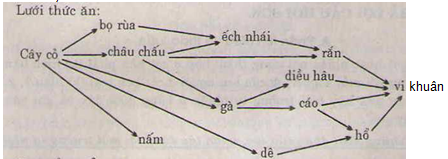 Tuần 24 – Tiết 48- Bài 31: HỆ SINH THÁI (Tiết 6)D. Hoạt động vận dụng- Em và các bạn hãy vẽ tranh tuyên truyền và đề xuất các biện pháp để bảo vệ sự căn bằng sinh thái- Em hãy tìm hiểu thành phần của một hệ sinh thái nơi em và các bạn sinh sống.- Báo cáo kết quả nghiên cứu của em.Bài làm: - Để bảo vệ tốt hệ sinh thái cần:      + Tránh chặt phá cây, trồng nhiều cây xanh xung quanh môi trường sống      + Phải xử lí chất thải trước khi thải ra môi trường      + Tránh bắt, giết các loài sinh vật quá nhiều phá vỡ cân bằng hệ sinh thái      + Tuyên truyền, vận động mọi người cùng nhau bảo vệ môi trường sốngE. Hoạt động tìm tòi mở rộng- Tập thuyết trình về tác động của con người với hệ sinh thái tự nhiên. - Hãy tìm đọc trong báo, sách, internet về "Dấu chân sinh thái" và viết báo cáo, chia sẻ với thầy cô cùng bạn bè.Bài làm:- Thuyết trình nên có các nội dung cơ bản:+ tác động tốt+ tác động xấu+ Biện pháp giữ sự ổn định của hệ sinh thái tự nhiên, đảm bảo sự phát triển bền vững